Political Science and Public Service Resume Template 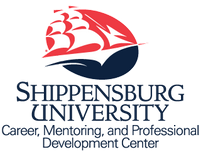 Career, Mentoring, and Professional Development CenterShippensburg University of Pennsylvania career@ship.edu ∙ www.ship.edu/career ∙ 717-477-1484   NameContact Information (Address, Phone number, Email address)Online Portfolio Available at: www.webaddress.comEDUCATION/TRAINING (TRAINING is optional)Bachelor of Science in (either Political Science or Public Administration), Expected Graduation month/yearMinor: (if applicable)Shippensburg University, Shippensburg, PAQPA: (list if noteworthy; 3.0+)	Possible subheadings under Education: *Study Abroad; Honors; Relevant Coursework*LANGUAGES: (include level of proficiency)PROFESSIONAL INTERNSHIPSTitle, Organization (dates involved)City, StateDescribe duties/responsibilitiesBe specificUse “buzz” words related to the fieldBegin each bullet with an action verb; No personal pronounsPUBLIC RELATION EXPERIENCE
Title (for Community Service, your Job Title may be “Volunteer”), Organization, (dates)
City, StateDescribe duties/responsibilitiesBe specificUse “buzz” words related to the fieldBegin each bullet with an action verb; No personal pronounsWRITING PROJECTS (or PUBLICATIONS)Title of project, dateTitle of project, dateCampus Leadership/Involvement (Highlight any leadership roles or positions held)Leadership Role, Organization (dates)COMMUNITY SERVICE (more passive involvement such as Blood drives, Relay for Life, marathons)Organization (dates); Organization (dates); Organization (dates); Organization (dates);Professional references and portfolio available upon requestOther Possible Headings to Incorporate In Resume; (possibly subheadings); Military History; Professional Development/Conferences Attended; Professional Memberships/Affiliations; Community Service/Involvement; Media Equipment/Skills; Graphic Design Experience; Media-Related Experience (Print/Electronic); Research ProjectsPolitical Science or Public Service Resume ExampleCareer, Mentoring, and Professional Development CenterShippensburg University of Pennsylvania career@ship.edu ∙ www.ship.edu/career ∙ 717-477-1484Aven BittingerContact Information: 408 Lancaster Drive, Shippensburg Pa 17257 Phone: 123-456-7890 Email: aboas.ship.eduEDUCATIONBachelor of Science in Political Science, May 2020Minor: HistoryShippensburg University, Shippensburg, PAGPA: 3.44PROFESSIONAL INTERNSHIPSVoter Engagement Intern, Biden for President Campaign (August 2019 – Present)Harrisburg, PAEngaged with Pennsylvanian voters concerning the policy stances of the candidate.Analyzed voting pattern among various demographics.Among collaboration with other interns, presented engagement strategies for Pennsylvania regions to supervisors.
Policy Analysist Intern, Greenlee Partners (May 2019 – August 2019)Harrisburg, PAEstablished “policy tracking” and legislative calendars for each bill contracts monitored.Constructed 1-page summaries of each bill for accessible reading.Recorded and transcribed all meeting minutes into digitized format for easy reading.
Communications Intern, Pennsylvania Local Government Commission (May 2018 – August 2018)Harrisburg, PAReleased publication memos on behalf of Commission.Reported findings to senatorial and representative committees overseeing Commission.Assisted in the answering of public questions at Commission-hosted events.Shippensburg University Campus LeadershipPresident, Student Government Association (May 2019 – Present)Represented undergraduate student interest in all university administration meetings. Empowered senators to engage with constituency through programming events.Coordinated with alumni to provide students alumni-events related toward state government.
 Vice President, ShipVotes (October 2020 – Present)Engaged community at CornFest concerning how to register to vote.Created educational videos concerning election information for the SHIP community.Director of Marketing, Residence Hall Association (November 2017 – April 2018)Responsible for all ad creation regarding Housing programs.Supervised social media and all postings.Professional references and portfolio available upon request